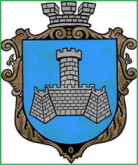 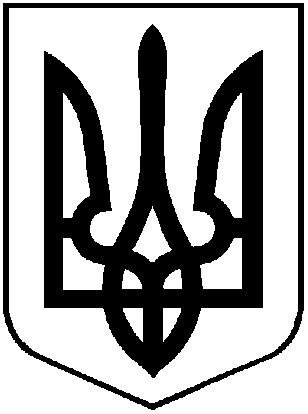 УКРАЇНАХМІЛЬНИЦЬКА МІСЬКА РАДАВІННИЦЬКОЇ ОБЛАСТІВиконавчий комітетР І Ш Е Н Н Я   від  19 вересня 2019 року                                                                №351Про розгляд клопотань юридичних та фізичних осіб з питань видалення деревонасаджень у населених пунктах  Хмільницької міської об’єднаної територіальної громадиРозглянувши клопотання  юридичних та фізичних осіб з питань видалення деревонасаджень у населених пунктах Хмільницької міської об’єднаної територіальної громади,  враховуючи матеріали  комісії  з  питань визначення стану зелених насаджень у населених пунктах Хмільницької міської об’єднаної територіальної громади, а саме – акти обстеження зелених насаджень, що підлягають видаленню від 13.08.2019 р.,  відповідно до Правил благоустрою території міста Хмільника, затверджених рішенням 45 сесії міської ради 5 скликання від 26.02.2009 року №491, постанови Кабінету Міністрів України від 01 серпня 2006 року №1045 «Про затвердження Порядку видалення дерев, кущів, газонів і квітників у населених пунктах», наказу Міністерства будівництва, архітектури та житлово-комунального господарства України від 10 квітня 2006 року № 105 «Про затвердження Правил утримання зелених насаджень у населених пунктах України», наказу Міністерства регіонального розвитку, будівництва та житлово-комунального господарства України від 23.04.2018 р. №100 «Планування і забудова територій ДБН Б.2.2-12:2018», рішення  виконавчого комітету Хмільницької міської ради № 83 від 28.02.2018 року  «Про затвердження в новому складі  постійно діючої комісії з питань визначення стану зелених насаджень в Хмільницькій міській об’єднаній територіальній громаді» (зі змінами), керуючись ст. 30,  59 Закону України «Про місцеве самоврядування в Україні», виконком Хмільницької міської  радиВ И Р І Ш И В :Комунальному підприємству «Хмільниккомунсервіс»:1.1. Дозволити видалення одного дерева  породи верба,  що знаходиться на загальноміській території біля багатоквартирного будинку № 4 по вул. Виноградна, яке має  незадовільний  стан (стовбурова гниль, аварійно-небезпечне).КП «Хмільниккомунсервіс» деревину від зрізаних  дерев, зазначених  в пункті  1.1  цього рішення,   оприбуткувати через бухгалтерію, а гілки та непридатну деревину утилізувати, склавши відповідний акт;1.3. КП «Хмільниккомунсервіс» після видалення аварійних дерев, провести роботу щодо відновлення території новими саджанцями.2.  Управлінню освіти Хмільницької міської ради:  2.1.  Дозволити видалення одного дерева породи липа, що знаходиться на території  Комунального закладу дошкільного навчального закладу № 3 (ясла-садочок) “Сонечко” по вул. Пушкіна, 87 міста Хмільника, має  незадовільний  стан (стовбурова гниль, аварійно-небезпечне) та підлягає зрізуванню (державний акт на право постійного користування серія ВН № 0026 від 29 квітня 1994 року ).2.2. Управлінню освіти Хмільницької міської ради (Коведа Г.І.) деревину від зрізаного дерева, зазначеного в пункті 2.1 цього рішення,  оприбуткувати через  бухгалтерію, гілки та непридатну деревину утилізувати, склавши відповідний акт.2.3. Управлінню освіти Хмільницької міської ради (Коведа Г.І.) після видалення зазначеного в п. 2.1 цього рішення  дерева,   провести роботу щодо відновлення території новими саджанцями.3.  Комунальному некомерційному підприємству «Хмільницька центральна районна лікарня»:   3.1.  Дозволити видалення двадцяти семи дерев різних порід, а саме: вісімнадцять дерев породи ялина, три дерева породи яблуня, чотири дерева породи горобина, одне - породи сосна та одне - породи береза, що знаходяться на території  комунального некомерційного підприємства по вул. Монастирська, 71 міста Хмільника, мають  незадовільний  стан та підлягають зрізуванню (Державний акт на право постійного користування земельною ділянкою серія ЯЯ № 018510 від 24 грудня 2009 року). 3.2. Деревину від зрізаних дерев, зазначених в пункті 3.1 цього рішення,  оприбуткувати через  бухгалтерію, гілки та непридатну деревину утилізувати, склавши відповідний акт;3.3. Після видалення зазначених в п. 3.1 цього рішення  дерев,   провести роботу щодо відновлення території новими саджанцями.4. Контроль за виконанням цього рішення покласти на заступника міського голови з питань діяльності виконавчих органів міської ради  Загіку В.М.    В.о міського голови, секретар міської ради                                                             П.В. Крепкий